Motor Vehicle 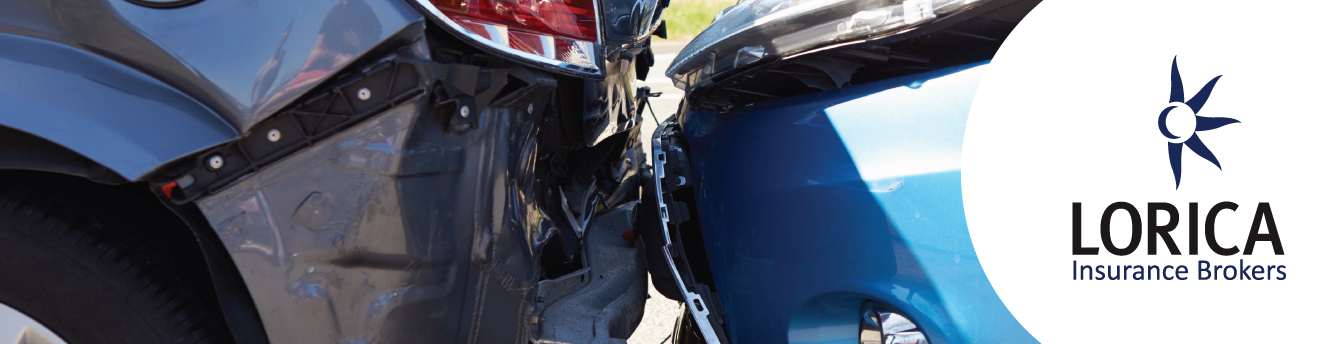 Accident Report FormThe completed form should be returned to: Lorica Insurance Brokers Claims Team, Hemel One, Boundary Way, Hemel Hempstead, Hertfordshire, HP2 7YUTel: 0333 400 0708     Fax: 0333 400 0701     Email: claims@loricainsurance.com www.loricainsurance.comThis Insurance will not be in force until Insurers have indicated acceptance of the risk, any quotation given will be subject to the completion of a full proposal. 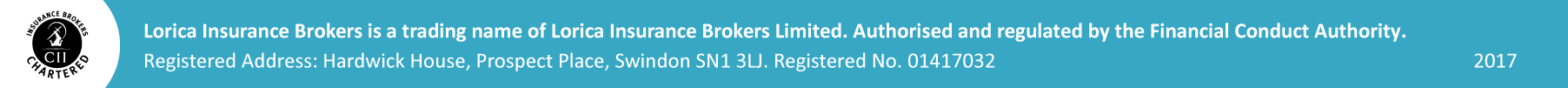 1. Policyholder1. Policyholder1. Policyholder1. Policyholder1. Policyholder1. Policyholder1. Policyholder1. Policyholder1. PolicyholderName: (Mr/Mrs/Miss)Occupation:Address and postcode:Address and postcode:Policy/certificate no:Are you registered under the VAT regulations?Are you registered under the VAT regulations?Are you registered under the VAT regulations?Are you registered under the VAT regulations?Are you registered under the VAT regulations?Are you registered under the VAT regulations?Are you registered under the VAT regulations?YNDaytime tel number:Mobile number:Mobile number:Mobile number:Email address:2. Payment Details2. Payment Details2. Payment Details2. Payment Details2. Payment Details2. Payment Details2. Payment Details2. Payment Details2. Payment DetailsInsurers preferred method of settlement is Electronic Fund Transfer which allows any payment to be transferred directly into your account.  Please supply us with the following details of your bank account:Insurers preferred method of settlement is Electronic Fund Transfer which allows any payment to be transferred directly into your account.  Please supply us with the following details of your bank account:Insurers preferred method of settlement is Electronic Fund Transfer which allows any payment to be transferred directly into your account.  Please supply us with the following details of your bank account:Insurers preferred method of settlement is Electronic Fund Transfer which allows any payment to be transferred directly into your account.  Please supply us with the following details of your bank account:Insurers preferred method of settlement is Electronic Fund Transfer which allows any payment to be transferred directly into your account.  Please supply us with the following details of your bank account:Insurers preferred method of settlement is Electronic Fund Transfer which allows any payment to be transferred directly into your account.  Please supply us with the following details of your bank account:Insurers preferred method of settlement is Electronic Fund Transfer which allows any payment to be transferred directly into your account.  Please supply us with the following details of your bank account:Insurers preferred method of settlement is Electronic Fund Transfer which allows any payment to be transferred directly into your account.  Please supply us with the following details of your bank account:Insurers preferred method of settlement is Electronic Fund Transfer which allows any payment to be transferred directly into your account.  Please supply us with the following details of your bank account:Bank name:Bank account name:Bank account number:Bank branch sort code:Bank branch sort code:Bank branch sort code:3. Driver (or person in charge of vehicle)3. Driver (or person in charge of vehicle)3. Driver (or person in charge of vehicle)3. Driver (or person in charge of vehicle)3. Driver (or person in charge of vehicle)3. Driver (or person in charge of vehicle)3. Driver (or person in charge of vehicle)3. Driver (or person in charge of vehicle)3. Driver (or person in charge of vehicle)Name: (Mr/Mrs/Miss)Name: (Mr/Mrs/Miss)Date of birth:Date of birth:Date of first full licence:Date of first full licence:Date of first full licence:Occupation:Occupation:Permanent address and postcode:Permanent address and postcode:Permanent address and postcode:Permanent address and postcode:How long employed by you: (if applicable)How long employed by you: (if applicable)Current licence number:(State if provisional)Current licence number:(State if provisional)Daytime tel number:Daytime tel number:Daytime tel number:Mobile  number:Email address:Email address:Email address:Is the driver the main user?Is the driver the main user?Is the driver the main user?Is the driver the main user?Is the driver the main user?Is the driver the main user?Is the driver the main user?YNIf ‘No’, give proportion of use:If ‘No’, give proportion of use:If ‘No’, give proportion of use:If ‘No’, give proportion of use:If ‘No’, give proportion of use:If ‘No’, give proportion of use:If ‘No’, give proportion of use:                        %                        %If not the Policyholder, did the driver have their permission to drive?If not the Policyholder, did the driver have their permission to drive?If not the Policyholder, did the driver have their permission to drive?If not the Policyholder, did the driver have their permission to drive?If not the Policyholder, did the driver have their permission to drive?If not the Policyholder, did the driver have their permission to drive?If not the Policyholder, did the driver have their permission to drive?YNDoes the driver own a motor vehicle?Does the driver own a motor vehicle?Does the driver own a motor vehicle?Does the driver own a motor vehicle?Does the driver own a motor vehicle?Does the driver own a motor vehicle?Does the driver own a motor vehicle?YNIf ‘Yes’, give the name and address of Insurer and number of motor policyIf ‘Yes’, give the name and address of Insurer and number of motor policyIf ‘Yes’, give the name and address of Insurer and number of motor policyIf ‘Yes’, give the name and address of Insurer and number of motor policyIf ‘Yes’, give the name and address of Insurer and number of motor policyIf ‘Yes’, give the name and address of Insurer and number of motor policyIf ‘Yes’, give the name and address of Insurer and number of motor policyIf ‘Yes’, give the name and address of Insurer and number of motor policyIf ‘Yes’, give the name and address of Insurer and number of motor policyInsurer name:Insurer name:Insurer name:Motor policy number:Motor policy number:Motor policy number:Insurer address and postcode:Insurer address and postcode:Insurer address and postcode:Insurer address and postcode:Insurer address and postcode:Insurer address and postcode:Has Driver been involved in any accident or loss during the past five years?Has Driver been involved in any accident or loss during the past five years?Has Driver been involved in any accident or loss during the past five years?Has Driver been involved in any accident or loss during the past five years?Has Driver been involved in any accident or loss during the past five years?Has Driver been involved in any accident or loss during the past five years?Has Driver been involved in any accident or loss during the past five years?YNHas Driver ever been prosecuted or incurred a Fixed Penalty for an endorsable offence in connection with a motor vehicle?Has Driver ever been prosecuted or incurred a Fixed Penalty for an endorsable offence in connection with a motor vehicle?Has Driver ever been prosecuted or incurred a Fixed Penalty for an endorsable offence in connection with a motor vehicle?Has Driver ever been prosecuted or incurred a Fixed Penalty for an endorsable offence in connection with a motor vehicle?Has Driver ever been prosecuted or incurred a Fixed Penalty for an endorsable offence in connection with a motor vehicle?Has Driver ever been prosecuted or incurred a Fixed Penalty for an endorsable offence in connection with a motor vehicle?Has Driver ever been prosecuted or incurred a Fixed Penalty for an endorsable offence in connection with a motor vehicle?YNHas Driver ever been declined or refused for vehicle insurance?Has Driver ever been declined or refused for vehicle insurance?Has Driver ever been declined or refused for vehicle insurance?Has Driver ever been declined or refused for vehicle insurance?Has Driver ever been declined or refused for vehicle insurance?Has Driver ever been declined or refused for vehicle insurance?Has Driver ever been declined or refused for vehicle insurance?YNHas Driver any physical defect, infirmity or impairment of sight or hearing?Has Driver any physical defect, infirmity or impairment of sight or hearing?Has Driver any physical defect, infirmity or impairment of sight or hearing?Has Driver any physical defect, infirmity or impairment of sight or hearing?Has Driver any physical defect, infirmity or impairment of sight or hearing?Has Driver any physical defect, infirmity or impairment of sight or hearing?Has Driver any physical defect, infirmity or impairment of sight or hearing?YNIf answer to question 1, 2, 3 or 4 above is ‘Yes’ please give further details:If answer to question 1, 2, 3 or 4 above is ‘Yes’ please give further details:If answer to question 1, 2, 3 or 4 above is ‘Yes’ please give further details:If answer to question 1, 2, 3 or 4 above is ‘Yes’ please give further details:If answer to question 1, 2, 3 or 4 above is ‘Yes’ please give further details:If answer to question 1, 2, 3 or 4 above is ‘Yes’ please give further details:If answer to question 1, 2, 3 or 4 above is ‘Yes’ please give further details:If answer to question 1, 2, 3 or 4 above is ‘Yes’ please give further details:If answer to question 1, 2, 3 or 4 above is ‘Yes’ please give further details:4. Insured Vehicle4. Insured Vehicle4. Insured Vehicle4. Insured Vehicle4. Insured Vehicle4. Insured Vehicle4. Insured Vehicle4. Insured Vehicle4. Insured VehicleMake:Make:Make:Model:Model:Registration no:Registration no:Registration no:Year of manufacture:Year of manufacture:Name of H.P. company or finance house interested: (If any)Name of H.P. company or finance house interested: (If any)Name of H.P. company or finance house interested: (If any)Name of H.P. company or finance house interested: (If any)Name of H.P. company or finance house interested: (If any)Name of H.P. company or finance house interested: (If any)Name of H.P. company or finance house interested: (If any)Description of damage:Description of damage:Description of damage:Description of damage:Description of damage:Description of damage:Description of damage:Description of damage:Description of damage:Repairer’s nameRepairer’s nameRepairer’s tel number:Repairer’s tel number:Repairer’saddress and postcode:Repairer’saddress and postcode:Repairer’saddress and postcode:Repairer’saddress and postcode:Repairer’saddress and postcode:Repairer’saddress and postcode:Is vehicle at repairer’s premises?Is vehicle at repairer’s premises?Is vehicle at repairer’s premises?Is vehicle at repairer’s premises?Is vehicle at repairer’s premises?Is vehicle at repairer’s premises?YYNEstimated cost of repair: (If known)Estimated cost of repair: (If known)Estimated cost of repair: (If known)Estimated cost of repair: (If known)Estimated cost of repair: (If known)Estimated cost of repair: (If known)YYNNumber of persons being carried:  (Including the driver)Number of persons being carried:  (Including the driver)Number of persons being carried:  (Including the driver)Number of persons being carried:  (Including the driver)Number of persons being carried:  (Including the driver)Number of persons being carried:  (Including the driver)Purpose for which vehicle was being used:Purpose for which vehicle was being used:Purpose for which vehicle was being used:Purpose for which vehicle was being used:Purpose for which vehicle was being used:Purpose for which vehicle was being used:Nature of goods being carried: (If any)Nature of goods being carried: (If any)Nature of goods being carried: (If any)Nature of goods being carried: (If any)Nature of goods being carried: (If any)Nature of goods being carried: (If any)5. Third Party5. Third Party5. Third Party5. Third Party5. Third Party5. Third Party5. Third Party5. Third Party5. Third PartyName: (Mr/Mrs/Miss)Registration no:Policy/certificate no:Policy/certificate no:Make:Model:Model:Third party address and postcode:Third party address and postcode:Daytime tel number:Mobile number:Name of insurer:Insurer’saddress and postcode:Insurer’saddress and postcode:Description of damage to other Vehicle or Property:Description of damage to other Vehicle or Property:Description of damage to other Vehicle or Property:Description of damage to other Vehicle or Property:Description of damage to other Vehicle or Property:6. Injured Person(s) (Attach additional sheets if there is not enough room below)6. Injured Person(s) (Attach additional sheets if there is not enough room below)6. Injured Person(s) (Attach additional sheets if there is not enough room below)6. Injured Person(s) (Attach additional sheets if there is not enough room below)6. Injured Person(s) (Attach additional sheets if there is not enough room below)Name: (Mr/Mrs/Miss)Age: (Approx)Please select:Occupant of insured carOccupant of other carPedestrianPedestrianInjuries sustained:Address and postcode:Address and postcode:Particulars of Hospital or Doctor attending injured person:Particulars of Hospital or Doctor attending injured person:Particulars of Hospital or Doctor attending injured person:Particulars of Hospital or Doctor attending injured person:Particulars of Hospital or Doctor attending injured person:Name: (Mr/Mrs/Miss)Age: (Approx)Please select:Occupant of insured carOccupant of other carPedestrianPedestrianInjuries sustained:Address and postcode:Address and postcode:Particulars of hospital or doctor attending injured person:Particulars of hospital or doctor attending injured person:Particulars of hospital or doctor attending injured person:Particulars of hospital or doctor attending injured person:Particulars of hospital or doctor attending injured person:7. Witnesses (Attach additional sheets if there is not enough room below)7. Witnesses (Attach additional sheets if there is not enough room below)7. Witnesses (Attach additional sheets if there is not enough room below)7. Witnesses (Attach additional sheets if there is not enough room below)7. Witnesses (Attach additional sheets if there is not enough room below)Name and address of all independent witness:Name and address of all independent witness:Name and address of all independent witness:Name and address of all independent witness:Name and address of all independent witness:1.1.1.1.1.2.2.2.2.2.3.3.3.3.3.Name and addresses of all passengers in Insured vehicle:Name and addresses of all passengers in Insured vehicle:Name and addresses of all passengers in Insured vehicle:Name and addresses of all passengers in Insured vehicle:Name and addresses of all passengers in Insured vehicle:1.1.1.1.1.2.2.2.2.2.3.3.3.3.3.Were particulars taken by a Police Officer? If so, give name, number and station:Were particulars taken by a Police Officer? If so, give name, number and station:Were particulars taken by a Police Officer? If so, give name, number and station:Were particulars taken by a Police Officer? If so, give name, number and station:Were particulars taken by a Police Officer? If so, give name, number and station:Were particulars taken by a Police Officer? If so, give name, number and station:8. Accident8. Accident8. Accident8. Accident8. Accident8. AccidentDate:Time:Time:Place:State of roads:Weather conditions:Weather conditions:Insured vehicleInsured vehicleThird partyThird partyEstimated speedEstimated speedPosition in roadPosition in roadWhat lights were used?What lights were used?Who do you consider responsible for the accident?Who do you consider responsible for the accident?Who do you consider responsible for the accident?Description on accident: (If more space is required, please attach additional sheet(s)Description on accident: (If more space is required, please attach additional sheet(s)Description on accident: (If more space is required, please attach additional sheet(s)Description on accident: (If more space is required, please attach additional sheet(s)Description on accident: (If more space is required, please attach additional sheet(s)Description on accident: (If more space is required, please attach additional sheet(s)Sketch plan of accident: (Please attach additional sheet with complete sketch of accident. Show if possible, widths of roads, location and direction of travel of vehicles or pedestrians concerned and relevant road signs)Sketch plan of accident: (Please attach additional sheet with complete sketch of accident. Show if possible, widths of roads, location and direction of travel of vehicles or pedestrians concerned and relevant road signs)Sketch plan of accident: (Please attach additional sheet with complete sketch of accident. Show if possible, widths of roads, location and direction of travel of vehicles or pedestrians concerned and relevant road signs)Sketch plan of accident: (Please attach additional sheet with complete sketch of accident. Show if possible, widths of roads, location and direction of travel of vehicles or pedestrians concerned and relevant road signs)Sketch plan of accident: (Please attach additional sheet with complete sketch of accident. Show if possible, widths of roads, location and direction of travel of vehicles or pedestrians concerned and relevant road signs)Sketch plan of accident: (Please attach additional sheet with complete sketch of accident. Show if possible, widths of roads, location and direction of travel of vehicles or pedestrians concerned and relevant road signs)9. Declaration9. Declaration9. Declaration9. Declaration9. Declaration9. DeclarationInsurers and their agents share information with each other to prevent fraudulent claims and to decide whether to accept your proposal and, if so, on what terms via the claims and underwriting exchange resister, operated by insurance database services ltd. A list of participants is available on request. The information you supply on this form, together with the information you have supplied on you application form and other information relating to this claims will be provided to participants.I declare the foregoing particulars to be correct according to my information and belief.  I/We understand that you may seek information from other Insurers to check the answers I/We have provided.  This report is made in the bona fide belief that litigation may ensue and to enable solicitors and/or agents to conduct such litigation and advice in relation thereto.Insurers and their agents share information with each other to prevent fraudulent claims and to decide whether to accept your proposal and, if so, on what terms via the claims and underwriting exchange resister, operated by insurance database services ltd. A list of participants is available on request. The information you supply on this form, together with the information you have supplied on you application form and other information relating to this claims will be provided to participants.I declare the foregoing particulars to be correct according to my information and belief.  I/We understand that you may seek information from other Insurers to check the answers I/We have provided.  This report is made in the bona fide belief that litigation may ensue and to enable solicitors and/or agents to conduct such litigation and advice in relation thereto.Insurers and their agents share information with each other to prevent fraudulent claims and to decide whether to accept your proposal and, if so, on what terms via the claims and underwriting exchange resister, operated by insurance database services ltd. A list of participants is available on request. The information you supply on this form, together with the information you have supplied on you application form and other information relating to this claims will be provided to participants.I declare the foregoing particulars to be correct according to my information and belief.  I/We understand that you may seek information from other Insurers to check the answers I/We have provided.  This report is made in the bona fide belief that litigation may ensue and to enable solicitors and/or agents to conduct such litigation and advice in relation thereto.Insurers and their agents share information with each other to prevent fraudulent claims and to decide whether to accept your proposal and, if so, on what terms via the claims and underwriting exchange resister, operated by insurance database services ltd. A list of participants is available on request. The information you supply on this form, together with the information you have supplied on you application form and other information relating to this claims will be provided to participants.I declare the foregoing particulars to be correct according to my information and belief.  I/We understand that you may seek information from other Insurers to check the answers I/We have provided.  This report is made in the bona fide belief that litigation may ensue and to enable solicitors and/or agents to conduct such litigation and advice in relation thereto.Insurers and their agents share information with each other to prevent fraudulent claims and to decide whether to accept your proposal and, if so, on what terms via the claims and underwriting exchange resister, operated by insurance database services ltd. A list of participants is available on request. The information you supply on this form, together with the information you have supplied on you application form and other information relating to this claims will be provided to participants.I declare the foregoing particulars to be correct according to my information and belief.  I/We understand that you may seek information from other Insurers to check the answers I/We have provided.  This report is made in the bona fide belief that litigation may ensue and to enable solicitors and/or agents to conduct such litigation and advice in relation thereto.Insurers and their agents share information with each other to prevent fraudulent claims and to decide whether to accept your proposal and, if so, on what terms via the claims and underwriting exchange resister, operated by insurance database services ltd. A list of participants is available on request. The information you supply on this form, together with the information you have supplied on you application form and other information relating to this claims will be provided to participants.I declare the foregoing particulars to be correct according to my information and belief.  I/We understand that you may seek information from other Insurers to check the answers I/We have provided.  This report is made in the bona fide belief that litigation may ensue and to enable solicitors and/or agents to conduct such litigation and advice in relation thereto.Signature:Name of signatory:Name of signatory:Title/Position:Date:Date: